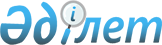 Аршалы аудандық мәслихатының 2013 жылғы 26 желтоқсандағы № 23/1 "2014-2016 жылдарға арналған аудандық бюджет туралы" шешіміне өзгерістер енгізу туралы
					
			Күшін жойған
			
			
		
					Ақмола облысы Аршалы аудандық мәслихатының 2014 жылғы 30 сәуірдегі № 27/2 шешімі. Ақмола облысының Әділет департаментінде 2014 жылғы 23 мамырда № 4212 болып тіркелді. Қолданылу мерзімінің аяқталуына байланысты күші жойылды - (Ақмола облысы Аршалы аудандық мәслихатының 2015 жылғы 16 қаңтардағы № 02-20/361-И хатымен)      Ескерту. Қолданылу мерзімінің аяқталуына байланысты күші жойылды - (Ақмола облысы Аршалы аудандық мәслихатының 16.01.2015 № 02-20/361-И хатымен).      РҚАО ескертпесі.

      Құжаттың мәтінінде түпнұсқаның пунктуациясы мен орфографиясы сақталған.

      Қазақстан Республикасының 2008 жылғы 4 желтоқсандағы Бюджет кодексінің 106 бабының 2 тармағының 4) тармақшасына, «Қазақстан Республикасындағы жергілікті мемлекеттік басқару және өзін-өзі басқару туралы» Қазақстан Республикасының 2001 жылғы 23 қаңтардағы Заңының 6 бабына сәйкес, Аршалы аудандық мәслихаты ШЕШІМ ЕТТІ:



      1. Аршалы аудандық мәслихатының «2014-2016 жылдарға арналған аудандық бюджет туралы» 2013 жылғы 26 желтоқсандағы № 23/1 (Нормативтік құқықтық актілерді мемлекеттік тіркеу тізілімінде № 3962 тіркелген, 2014 жылдың 25 қаңтарында аудандық «Аршалы айнасы» газетінде, 2014 жылдың 25 қаңтарында аудандық «Вперед» газетінде жарияланған) шешіміне келесі өзгерістер енгізілсін:



      1 тармақ жаңа редакцияда баяндалсын:



      «1. 2014-2016 жылдарға арналған аудандық бюджет тиісінше 1, 2 және 3 қосымшаларға сәйкес, соның ішінде 2014 жылға келесі көлемде бекітілсін:



      1) кірістер – 3 875 948 мың теңге, соның ішінде:



      салықтық түсімдер – 634 119 мың теңге;



      салықтық емес түсімдер – 16 570 мың теңге;



      негізгі капиталды сатудан түсетін түсімдер – 52 200 мың теңге;



      трансферттер түсімдері – 3 173 059 мың теңге;



      2) шығындар – 3 945 716,8 мың теңге;



      3) таза бюджеттік кредиттеу – 44 964 мың теңге, соның ішінде:



      бюджеттік кредиттер – 52 782 мың теңге;



      бюджеттік кредиттерді өтеу – 7 818 мың теңге;



      4) қаржы активтерімен жасалатын операциялар бойынша сальдо – 0 мың теңге, соның ішінде:



      қаржы активтерін сатып алу – 0 мың теңге;



      мемлекеттік қаржы активтерін сатудан түсетін түсімдер – 0 мың теңге;



      5) бюджет тапшылығы (профициті) - -114 732,8 мың теңге;



      6) бюджет тапшылығын қаржыландыру (профицитті пайдалану) – 114 732,8 мың теңге».



      Көрсетілген шешімнің 1, 4, 7 қосымшалары осы шешімнің 1, 2, 3 қосымшаларына сәйкес жаңа редакцияда баяндалсын.



      2. Осы шешім Ақмола облысының Әділет департаментінде мемлекеттік тіркелген күнінен бастап күшіне енеді және 2014 жылдың 1 қаңтарынан бастап қолданысқа енгізіледі.      Аудандық мәслихат

      сессиясының төрайымы                       А.Мөшке      Аудандық мәслихатының

      хатшысы                                    Ю.Сериков      КЕЛІСІЛДІ      Аршалы ауданының әкімі                     Қ.Қарауылов

Аршалы аудандық мәслихатының 

2014 жылғы 30 сәуірдегі № 27/2

шешіміне 1 қосымша      Аршалы аудандық мәслихатының    

2013 жылғы 26 желтоқсандағы № 23/1

шешіміне 1 қосымша         

2014 жылға арналған аудандық бюджет

Аршалы аудандық мәслихатының 

2014 жылғы 30 сәуірдегі № 27/2

шешіміне 2 қосымша      Аршалы аудандық мәслихатының   

2013 жылғы 26 желтоқсандағы № 23/1

шешіміне 4 қосымша         

2014 жылға арналған республикалық бюджеттен нысаналы трансферттер мен бюджеттік кредиттер

Аршалы аудандық мәслихатының

2014 жылғы 30 сәуірдегі № 27/2

шешіміне 3 қосымша     Аршалы аудандық мәслихатының   

2013 жылғы 26 желтоқсандағы № 23/1

шешіміне 7 қосымша        

2014 жылға арналған аудандық маңызы бар қала, кент, ауыл, ауылдық округінің бюджеттік бағдарламалар тізбесікестенің жалғасыкестенің жалғасы
					© 2012. Қазақстан Республикасы Әділет министрлігінің «Қазақстан Республикасының Заңнама және құқықтық ақпарат институты» ШЖҚ РМК
				СанатыСанатыСанатыСанатыСома, мың теңгеСыныпСыныпСыныпСома, мың теңгеСыныпшаСыныпшаСома, мың теңгеАтауыСома, мың теңге12345I. Кiрiстер38759481Салықтық түсімдер6341191Табыс салығы311202Жеке табыс салығы311203Әлеуметтік салық2076351Әлеуметтік салық2076354Меншiкке салынатын салықтар3647561Мүлiкке салынатын салықтар2983403Жер салығы195164Көлiк құралдарына салынатын салық443005Бірыңғай жер салығы26005Тауарларға, жұмыстарға және қызметтерге салынатын iшкi салықтар243852Акциздер61503Табиғи және басқа да ресурстарды пайдаланғаны үшiн түсетiн түсiмдер67004Кәсiпкерлiк және кәсiби қызметтi жүргiзгенi үшiн алынатын алымдар115358Заңдық мәнді іс-әрекеттерді жасағаны және (немесе) оған уәкілеттігі бар мемлекеттік органдар немесе лауазымды адамдар құжаттар бергені үшін алынатын міндетті төлемдер62231Мемлекеттік баж62232Салықтық емес түсімдер165701Мемлекеттік меншіктен түсетін кірістер2653,21Мемлекеттік кәсіпорындардың таза кірісі бөлігінің түсімдері127,25Мемлекет меншігіндегі мүлікті жалға беруден түсетін кірістер25167Мемлекеттік бюджеттен берілген кредиттер бойынша сыйақылар104Мемлекеттік бюджеттен қаржыландырылатын, сондай-ақ Қазақстан Республикасы Ұлттық Банкінің бюджетінен (шығыстар сметасынан) ұсталатын және қаржыландырылатын мемлекеттік мекемелер салатын айыппұлдар, өсімпұлдар, санкциялар, өндіріп алулар8001Мұнай секторы ұйымдарынан түсетін түсімдерді қоспағанда, мемлекеттік бюджеттен қаржыландырылатын, сондай-ақ Қазақстан Республикасы Ұлттық Банкінің бюджетінен (шығыстар сметасынан) ұсталатын және қаржыландырылатын мемлекеттік мекемелер салатын айыппұлдар, өсімпұлдар, санкциялар, өндіріп алулар8006Басқа да салықтық емес түсімдер13116,81Басқа да салықтық емес түсімдер13116,83Негізгі капиталды сатудан түсетін түсімдер522001Мемлекеттік мекемелерге бекітілген мемлекеттік мүлікті сату5001Мемлекеттік мекемелерге бекітілген мемлекеттік мүлікті сату5003Жердi және материалдық емес активтердi сату517001Жерді сату507002Материалдық емес активтерді сату10004Трансферттердің түсімдері31730592Мемлекеттiк басқарудың жоғары тұрған органдарынан түсетiн трансферттер31730592Облыстық бюджеттен түсетiн трансферттер3173059Функционалдық топФункционалдық топФункционалдық топФункционалдық топСомаБюджеттік бағдарламалардың әкімшісіБюджеттік бағдарламалардың әкімшісіБюджеттік бағдарламалардың әкімшісіСомаБағдарламаБағдарламаСомаАтауыСомаII. Шығындар3945716,801Жалпы сипаттағы мемлекеттiк қызметтер220210112Аудан (облыстық маңызы бар қала) мәслихатының аппараты16234001Аудан (облыстық маңызы бар қала) мәслихатының қызметін қамтамасыз ету жөніндегі қызметтер16234122Аудан (облыстық маңызы бар қала) әкімінің аппараты60070001Аудан (облыстық маңызы бар қала) әкімінің қызметін қамтамасыз ету жөніндегі қызметтер59583003Мемлекеттік органның күрделі шығыстары487123Қаладағы аудан, аудандық маңызы бар қала, кент, ауыл, ауылдық округ әкімінің аппараты125098001Қаладағы аудан, аудандық маңызы бар қала, кент, ауыл, ауылдық округ әкімінің қызметін қамтамасыз ету жөніндегі қызметтер125028022Мемлекеттік органның күрделі шығыстары70459Ауданның (облыстық маңызы бар қаланың) экономика және қаржы бөлімі18808001Ауданның (облыстық маңызы бар қаланың) экономикалық саясатын қалыптастыру мен дамыту, мемлекеттік жоспарлау, бюджеттік атқару және коммуналдық меншігін басқару саласындағы мемлекеттік саясатты іске асыру жөніндегі қызметтер15781003Салық салу мақсатында мүлікті бағалауды жүргізу293010Жекешелендіру, коммуналдық меншікті басқару, жекешелендіруден кейінгі қызмет және осыған байланысты дауларды реттеу740011Коммуналдық меншікке түскен мүлікті есепке алу, сақтау, бағалау және сату199402Қорғаныс3862122Аудан (облыстық маңызы бар қала) әкімінің аппараты3862005Жалпыға бірдей әскери міндетті атқару шеңберіндегі іс-шаралар2362006Аудан (облыстық маңызы бар қала) ауқымындағы төтенше жағдайлардың алдын алу және оларды жою150003Қоғамдық тәртіп, қауіпсіздік, құқықтық, сот, қылмыстық-атқару қызметі690458Ауданның (облыстық маңызы бар қаланың) тұрғын үй-коммуналдық шаруашылығы, жолаушылар көлігі және автомобиль жолдары бөлімі690021Елдi мекендерде жол қозғалысы қауiпсiздiгін қамтамасыз ету69004Бiлiм беру1650388464Ауданның (облыстық маңызы бар қаланың) білім бөлімі1550388001Жергілікті деңгейде білім беру саласындағы мемлекеттік саясатты іске асыру жөніндегі қызметтер8026003Жалпы білім беру1141065,7004Ауданның (облыстық маңызы бар қаланың) мемлекеттік білім беру мекемелерінде білім беру жүйесін ақпараттандыру3000005Ауданның (облыстық маңызы бар қаланың) мемлекеттік білім беру мекемелер үшін оқулықтар мен оқу-әдiстемелiк кешендерді сатып алу және жеткізу12843006Балаларға қосымша білім беру46185,7007Аудандық (қалалық) ауқымдағы мектеп олимпиадаларын және мектептен тыс іс-шараларды өткiзу133009Мектепке дейінгі тәрбие мен оқыту ұйымдарының қызметін қамтамасыз ету149044015Жетім баланы (жетім балаларды) және ата-аналарының қамқорынсыз қалған баланы (балаларды) күтіп-ұстауға асыраушыларына ай сайынғы ақшалай қаражат төлемдері12037040Мектепке дейінгі білім беру ұйымдарында мемлекеттік білім беру тапсырысын іске асыруға105390067Ведомстволық бағыныстағы мемлекеттік мекемелерінің және ұйымдарының күрделі шығыстары72663,6467Ауданның (облыстық маңызы бар қаланың) құрылыс бөлімі100000037Білім беру объектілерін салу және реконструкциялау10000006Әлеуметтiк көмек және әлеуметтiк қамсыздандыру80778,4123Қаладағы аудан, аудандық маңызы бар қала, кент, ауыл, ауылдық округ әкімінің аппараты14920003Мұқтаж азаматтарға үйінде әлеуметтік көмек көрсету14920451Ауданның (облыстық маңызы бар қаланың) жұмыспен қамту және әлеуметтік бағдарламалар бөлімі65774,4001Жергілікті деңгейде халық үшін әлеуметтік бағдарламаларды жұмыспен қамтуды қамтамасыз етуді іске асыру саласындағы мемлекеттік саясатты іске асыру жөніндегі қызметтер16596,4002Жұмыспен қамту бағдарламасы12109005Мемлекеттік атаулы әлеуметтік көмек1590006Тұрғын үйге көмек көрсету1100007Жергілікті өкілетті органдардың шешімі бойынша мұқтаж азаматтардың жекелеген топтарына әлеуметтік көмек10770010Үйден тәрбиеленіп оқытылатын мүгедек балаларды материалдық қамтамасыз ету533011Жәрдемақыларды және басқа да әлеуметтік төлемдерді есептеу, төлеу мен жеткізу бойынша қызметтерге ақы төлеу218014Мұқтаж азаматтарға үйде әлеуметтiк көмек көрсету88501618 жасқа дейінгі балаларға мемлекеттік жәрдемақылар5020017Мүгедектерді оңалту жеке бағдарламасына сәйкес, мұқтаж мүгедектерді міндетті гигиеналық құралдармен және ымдау тілі мамандарының қызмет көрсетуін, жеке көмекшілермен қамтамасыз ету4994023Жұмыспен қамту орталықтарының қызметін қамтамасыз ету1070025«Өрлеу» жобасы бойынша келісілген қаржылай көмекті енгізу10889458Ауданның (облыстық маңызы бар қаланың) тұрғын үй-коммуналдық шаруашылығы, жолаушылар көлігі және автомобиль жолдары бөлімі84050Мүгедектердің құқықтарын қамтамасыз ету және өмір сүру сапасын жақсарту жөніндегі іс-шаралар жоспарын іске асыру8407Тұрғын үй-коммуналдық шаруашылық1385372,9123Қаладағы аудан, аудандық маңызы бар қала, кент, ауыл, ауылдық округ әкімінің аппараты13810008Елді мекендерде көшелерді жарықтандыру7239009Елді мекендердің санитариясын қамтамасыз ету2300010Жерлеу орындарын ұстау және туыстары жоқ адамдарды жерлеу364011Елді мекендерді абаттандыру мен көгалдандыру1160014Елді мекендерді сумен жабдықтауды ұйымдастыру2747455Ауданның (облыстық маңызы бар қаланың) мәдениет және тілдерді дамыту бөлімі3747,6024Жұмыспен қамту 2020 жол картасы бойынша қалаларды және ауылдық елді мекендерді дамыту шеңберінде объектілерді жөндеу3747,6458Ауданның (облыстық маңызы бар қаланың) тұрғын үй-коммуналдық шаруашылығы, жолаушылар көлігі және автомобиль жолдары бөлімі4300033Инженерлік-коммуникациялық инфрақұрылымды жобалау, дамыту, жайластыру және (немесе) сатып алу4300467Ауданның (облыстық маңызы бар қаланың) құрылыс бөлімі1363515,3003Коммуналдық тұрғын үй қорының тұрғын үйін жобалау, салу және (немесе) сатып алу62144,3004Инженерлік коммуникациялық инфрақұрылымды жобалау, дамыту, жайластыру және (немесе) сатып алу928119006Сумен жабдықтау және су бұру жүйесін дамыту273252058Елді мекендердегі сумен жабдықтау және су бұру жүйелерін дамыту10000008Мәдениет, спорт, туризм және ақпараттық кеңістiк146811,7455Ауданның (облыстық маңызы бар қаланың) мәдениет және тілдерді дамыту бөлімі109848,7001Жергілікті деңгейде тілдерді және мәдениетті дамыту саласындағы мемлекеттік саясатты іске асыру жөніндегі қызметтер7009003Мәдени-демалыс жұмысын қолдау68166,7006Аудандық (қалалық) кiтапханалардың жұмыс iстеуi28706007Мемлекеттік тілді және Қазақстан халықтарының басқа да тілдерін дамыту4867032Ведомстволық бағыныстағы мемлекеттік мекемелерінің және ұйымдарының күрделі шығыстары1100456Ауданның (облыстық маңызы бар қаланың) ішкі саясат бөлімі27330001Жергілікті деңгейде ақпарат, мемлекеттілікті нығайту және азаматтардың әлеуметтік сенімділігін қалыптастыру саласында мемлекеттік саясатты іске асыру жөніндегі қызметтер8982002Газеттер мен журналдар арқылы мемлекеттік ақпараттық саясат жүргізу жөніндегі қызметтер11809003Жастар саясаты саласында іс-шараларды іске асыру5383032Ведомстволық бағыныстағы мемлекеттік мекемелерінің және ұйымдарының күрделі шығыстары1156465Ауданның (облыстық маңызы бар қаланың) дене шынықтыру және спорт бөлімі9633001Жергілікті деңгейде дене шынықтыру және спорт саласындағы мемлекеттік саясатты іске асыру жөніндегі қызметтер4555006Аудандық (облыстық маңызы бар қалалық) деңгейде спорттық жарыстар өткiзу329007Әртүрлi спорт түрлерi бойынша аудан (облыстық маңызы бар қала) құрама командаларының мүшелерiн дайындау және олардың облыстық спорт жарыстарына қатысуы474910Ауыл, су, орман, балық шаруашылығы, ерекше қорғалатын табиғи аумақтар, қоршаған ортаны және жануарлар дүниесін қорғау, жер қатынастары212143459Ауданның (облыстық маңызы бар қаланың) экономика және қаржы бөлімі9542099Мамандардың әлеуметтік көмек көрсетуі жөніндегі шараларды іске асыру9542462Ауданның (облыстық маңызы бар қаланың) ауыл шаруашылығы бөлімі10984001Жергілікті деңгейде ауыл шаруашылығы саласындағы мемлекеттік саясатты іске асыру жөніндегі қызметтер10984463Ауданның (облыстық маңызы бар қаланың) жер қатынастары бөлімі149324001Аудан (облыстық маңызы бар қала) аумағында жер қатынастарын реттеу саласындағы мемлекеттік саясатты іске асыру жөніндегі қызметтер7062004Жердi аймақтарға бөлу жөнiндегi жұмыстарды ұйымдастыру2000007Мемлекеттік органның күрделі шығыстары310039Астана қаласының жасыл желекті аймағын құру үшін мәжбүрлеп оқшаулаған кезде жер пайдаланушылар немесе жер телімдерінің иелеріне шығындарды өтеуге139952473Ауданның (облыстық маңызы бар қаланың) ветеринария бөлімі42293001Жергілікті деңгейде ветеринария саласындағы мемлекеттік саясатты іске асыру жөніндегі қызметтер6416006Ауру жануарларды санитарлық союды ұйымдастыру216007Қаңғыбас иттер мен мысықтарды аулауды және жоюды ұйымдастыру500008Алып қойылатын және жойылатын ауру жануарлардың, жануарлардан алынатын өнімдер мен шикізаттың құнын иелеріне өтеу2881011Эпизоотияға қарсы іс-шаралар жүргізу3228011Өнеркәсіп, сәулет, қала құрылысы және құрылыс қызметі23315,9467Ауданның (облыстық маңызы бар қаланың) құрылыс бөлімі6855,9001Жергілікті деңгейде құрылыс саласындағы мемлекеттік саясатты іске асыру жөніндегі қызметтер6855,9468Ауданның (облыстық маңызы бар қаланың) сәулет және қала құрылысы бөлімі16460001Жергілікті деңгейде сәулет және қала құрылысы саласындағы мемлекеттік саясатты іске асыру жөніндегі қызметтер6460003Аудан аумағында қала құрылысын дамыту схемаларын және елді мекендердің бас жоспарларын әзірлеу1000012Көлiк және коммуникация127960,9123Қаладағы аудан, аудандық маңызы бар қала, кент, ауыл, ауылдық округ әкімінің аппараты12091,9013Аудандық маңызы бар қалаларда, кенттерде, ауылдарда, ауылдық округтерде автомобиль жолдарының жұмыс істеуін қамтамасыз ету12091,9458Ауданның (облыстық маңызы бар қаланың) тұрғын үй-коммуналдық шаруашылығы, жолаушылар көлігі және автомобиль жолдары бөлімі115869023Автомобиль жолдарының жұмыс істеуін қамтамасыз ету11586913Басқалар38150123Қаладағы аудан, аудандық маңызы бар қала, кент, ауыл, ауылдық округ әкімінің аппараты24805040«Өңірлерді дамыту» бағдарламасы шеңберінде өңірлерді экономикалық дамытуға жәрдемдесу бойынша шараларды іске асыру24805458Ауданның (облыстық маңызы бар қаланың) тұрғын үй-коммуналдық шаруашылығы, жолаушылар көлігі және автомобиль жолдары бөлімі7070001Жергілікті деңгейде тұрғын үй-коммуналдық шаруашылығы, жолаушылар көлігі және автомобиль жолдары саласындағы мемлекеттік саясатты іске асыру жөніндегі қызметтер7070459Ауданның (облыстық маңызы бар қаланың) экономика және қаржы бөлімі670012Ауданның (облыстық маңызы бар қаланың) жергілікті атқарушы органының резерві670494Ауданның (облыстық маңызы бар қаланың) кәсіпкерлік және өнеркәсіп бөлімі5605001Жергілікті деңгейде кәсіпкерлікті, өнеркәсіпті дамыту саласындағы, мемлекеттік саясатты іске асыру жөніндегі қызметтер560514Борышқа қызмет көрсету10459Ауданның (облыстық маңызы бар қаланың) экономика және қаржы бөлімі10021Жергілікті атқарушы органдардың облыстық бюджеттен қарыздар бойынша сыйақылар мен өзге де төлемдерді төлеу бойынша борышына қызмет көрсету1015Трансферттер56024459Ауданның (облыстық маңызы бар қаланың) экономика және қаржы бөлімі56024006Нысаналы пайдаланылмаған (толық пайдаланылмаған) трансферттерді қайтару56024IІІ. Таза бюджеттiк кредиттеу44964Бюджеттiк кредиттер5278210Ауыл, су, орман, балық шаруашылығы, ерекше қорғалатын табиғи аумақтар, қоршаған ортаны және жануарлар дүниесін қорғау, жер қатынастары52782459Ауданның (облыстық маңызы бар қаланың) экономика және қаржы бөлімі52782018Мамандарды әлеуметтік қолдау шараларын іске асыруға берілетін бюджеттік кредиттер52782Бюджеттік кредиттерді өтеу78185Бюджеттік кредиттерді өтеу781801Бюджеттік кредиттерді өтеу78181Мемлекеттік бюджеттен берілген бюджеттік кредиттерді өтеу7818IV. Қаржы активтерiмен жасалатын операциялар бойынша сальдо0V. Бюджет тапшылығы (профициті)-114732,8VI. Бюджет тапшылығын қаржыландыру (профицитті пайдалану)114732,8Қарыздардың түсiмi527827Қарыздардың түсiмi5278201Мемлекеттік ішкі қарыздар527822Қарыз алу келiсiм шарттары52782Қарыздарды өтеу781816Қарыздарды өтеу7818459Ауданның (облыстық маңызы бар қаланың) экономика және қаржы бөлімі7818005Жергілікті атқарушы органның жоғары тұрған бюджет алдындағы борышын өтеу7818Бюджет қаражаттарының пайдаланылатын қалдықтары69768,8АтауыСома, мың теңге12Барлығы1 607 575,0Дамыту нысаналы трансферттер1 351 301,0соның iшiнде:Ауданның (облыстық маңызы бар қаланың) құрылыс бөлімі1 351 301,0Аудандардың (облыстық маңызы бар қалалардың) бюджеттеріне коммуналдық тұрғын үй қорының тұрғын үйлерін жобалауға, салуға және (немесе) сатып алуға берілетін нысаналы даму трансферттері61 930,0Аудан (облыстық маңызы бар қаланың) бюджетін дамытуға инженерлік-коммуникациялық инфрақұрылымды жобалауға, дамытуға, жайластыруға және (немесе) сатып алуға берілетін нысаналы даму трансферттері916 119,0Ақмола облысы Аршалы ауданы Жібек жолы ауылында сумен жабдықтау желілерін қайта құру. Батыс бөліміне (бірінші алап) және шығыс бөліміне (екінші алап) таратушы су құбыры желілерін салу100 000,0Аршалы ауданының Аршалы кентінде канализация жүйесін қайта құру273 252,0Ағымдағы нысаналы трансферттер203 492,0соның iшiнде:Ауданның (облыстық маңызы бар қаланың) тұрғын үй-коммуналдық шаруашылығы, жолаушылар көлігі және автомобиль жолдары бөлімі84,0Мүгедектерге қызмет көрсетуге бағытталған ұйымдар орналасқан жерлерде жол белгілері мен көрсеткіштерін орнатуға республикалық бюджеттен бөлінген ағымдағы нысаналы трансферттердің сомаларын бөлу84,0Ауданның (облыстық маңызы бар қаланың) білім бөлімі123 611,0Республикалық бюджеттен мектепке дейінгі білім беру ұйымдарында мемлекеттік білім беру тапсырысын іске асыруға берілетін ағымдағы нысаналы трансферттердің сомаларын бөлу105 390,0Республикалық бюджеттен негізгі орта және жалпы орта білім беретін мемлекеттік мекемелердегі физика, химия, биология кабинеттерін оқу жабдығымен жарақтандыруға берілетін ағымдағы нысаналы трансферттердің сомаларын бөлу4 097,0Республикалық бюджеттен үш деңгейлі жүйе бойынша біліктілігін арттырудан өткен мұғалімдерге еңбекақыны көтеруге берілетін ағымдағы нысаналы трансферттердің сомаларын бөлу14 124,0Ауданның (облыстық маңызы бар қаланың) жұмыспен қамту және әлеуметтік бағдарламалар бөлімі11 333,0Бөлінетін республикалық бюджеттік бағдарламалар шеңберінде бөлінген «Өрлеу» жобасы бойынша келісілген қаржылай көмекті енгізуге арналған ағымдағы нысаналы трансферттердің сомаларын бөлу10 206,0Республикалық бюджеттен 18 жасқа дейінгі балаларға мемлекеттік жәрдемақылар төлеуге берілетін ағымдағы нысаналы трансферттердің сомаларын бөлу220,0Республикалық бюджеттен мемлекеттік атаулы әлеуметтік көмек төлеуге берілетін ағымдағы нысаналы трансферттердің сомаларын бөлу907,0Мемлекеттік мекемелердің мемлекеттік қызметшілер болып табылмайтын жұмыскерлерінің, сондай-ақ жергілікті бюджеттерден қаржыландырылатын мемлекеттік кәсіпорындардың жұмыскерлерінің лауазымдық айлықақысына ерекше еңбек жағдайлары үшін ай сайынғы үстемеақы төлеуге берілетін республикалық бюджеттен ағымдағы нысаналы трансферттердің сомаларын бөлу68 464,0Бюджеттік кредиттер52 782,0соның iшiнде:Ауданның (облыстық маңызы бар қаланың) экономика және қаржы бөлімі52 782,0Республикалық бюджеттен мамандарды әлеуметтік қолдау шараларын іске асыру үшін берілетін бюджеттік кредиттердің сомаларын бөлу52 782,0Функционалдық топФункционалдық топФункционалдық топФункционалдық топСомасоның ішінде:Бюджеттік бағдарламалардың әкімшісіБюджеттік бағдарламалардың әкімшісіБюджеттік бағдарламалардың әкімшісіСомаАршалы кенті әкімінің аппаратыБағдарламаБағдарламаСомаАршалы кенті әкімінің аппаратыАтауыСомаАршалы кенті әкімінің аппараты12346701Жалпы сипаттағы мемлекеттiк қызметтер125098,015381,0123Қаладағы аудан, аудандық маңызы бар қала, кент, ауыл, ауылдық округ әкімінің аппараты125098,015381,0001Қаладағы аудан, аудандық маңызы бар қаланың, кент, ауыл, ауылдық округ әкімінің қызметін қамтамасыз ету жөніндегі қызметтер125028,015381,0022Мемлекеттік органның күрделі шығыстары70,00,006Әлеуметтiк көмек және әлеуметтiк қамсыздандыру14920,04194,0123Қаладағы аудан, аудандық маңызы бар қала, кент, ауыл, ауылдық округ әкімінің аппараты14920,04194,0003Мұқтаж азаматтарға үйінде әлеуметтік көмек көрсету14920,04194,007Тұрғын үй-коммуналдық шаруашылық13810,04182,0123Қаладағы аудан, аудандық маңызы бар қала, кент, ауыл, ауылдық округ әкімінің аппараты13810,04182,0008Елді мекендерде көшелерді жарықтандыру7239,02586,0009Елді мекендердің санитариясын қамтамасыз ету2300,0500,0010Жерлеу орындарын күтіп-ұстау және туысы жоқ адамдарды жерлеу364,078,0011Елді мекендерді абаттандыру мен көгалдандыру1160,0500,0014Елді мекендерді сумен жабдықтауды ұйымдастыру2747,0518,012Көлiк және коммуникация12091,92557,0123Қаладағы аудан, аудандық маңызы бар қала, кент, ауыл, ауылдық округ әкімінің аппараты12091,92557,0013Аудандық маңызы бар қалаларда, кенттерде, ауылдарда, ауылдық округтерде автомобиль жолдарының жұмыс істеуін қамтамасыз ету12091,92557,013Басқалар24805,05674,0123Қаладағы аудан, аудандық маңызы бар қала, кент, ауыл, ауылдық округ әкімінің аппараты24805,05674,0040«Өңірлерді дамыту» бағдарламасы шеңберінде өңірлерді экономикалық дамытуға жәрдемдесу бойынша шараларды іске асыру24805,05674,0Жиынтығы190724,931988,0Анар селолық округіАрнасай ауылдық округіАқбұлақ селолық округіБірсуат селолық округіВолгодоновка селолық округіКонстантиновка селолық округі89101112138063,08110,07475,07711,010485,013218,08063,08110,07475,07711,010485,013218,08063,08110,07475,07711,010415,013218,00,00,00,00,070,00,02394,0220,01115,0286,0687,01943,02394,0220,01115,0286,0687,01943,02394,0220,01115,0286,0687,01943,01077,0352,0328,0678,0805,0472,01077,0352,0328,0678,0805,0472,0770,00,00,0360,0401,00,0150,0150,0150,0150,0150,0150,024,020,024,024,026,024,00,00,050,00,070,070,0133,0182,0104,0144,0158,0228,0437,0288,0408,0674,9335,02675,0437,0288,0408,0674,9335,02675,0437,0288,0408,0674,9335,02675,01350,01139,0985,0845,01410,01742,01350,01139,0985,0845,01410,01742,01350,01139,0985,0845,01410,01742,013321,010109,010311,010194,913722,020050,0Түрген ауылдық округіЖібек жолы ауылдық округіИжевск селолық округіБұлақсай ауылдық округіСараба селолық округіМихайловка селолық округі1415161718198225,010813,010381,08461,08190,08585,08225,010813,010381,08461,08190,08585,08225,010813,010381,08461,08190,08585,00,00,00,00,00,00,0270,0525,0265,0497,0274,02250,0270,0525,0265,0497,0274,02250,0270,0525,0265,0497,0274,02250,0578,01418,01187,0708,01065,0960,0578,01418,01187,0708,01065,0960,0320,01070,0920,00,0350,0462,0150,0150,0150,0150,0150,0150,024,024,024,024,024,024,040,0100,050,080,0100,0100,044,074,043,0454,0441,0224,0601,01613,0590,0550,0680,0683,0601,01613,0590,0550,0680,0683,0601,01613,0590,0550,0680,0683,0951,04482,01996,01372,01266,01593,0951,04482,01996,01372,01266,01593,0951,04482,01996,01372,01266,01593,010625,018851,014419,011588,011475,014071,0